Rentrée 2020TerPRO Vente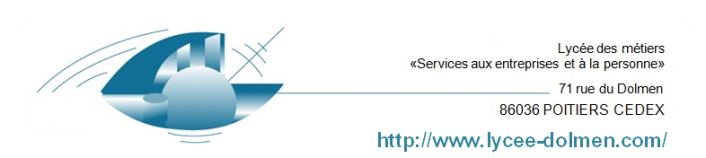 BAC PRO Lycée des Métiers « LE DOLMEN »Liste des manuels ScolairesBAC PRO Lycée des Métiers « LE DOLMEN »Liste des manuels ScolairesDisciplinetitretitretitreISBNAuteur 1Auteur 1Auteur2Auteur2Auteur2EditeurPrix publicPrix publicDisciplinetitretitretitreISBNAuteur 1Auteur 1Auteur2Auteur2Auteur2Editeur(Sans remise)(Sans remise)DisciplinetitretitretitreISBNAuteur 1Auteur 1Auteur2Auteur2Auteur2EditeurMathématiquesFichier de Mathématiques Exos et Méthodes Term bac pro (Groupement C)Fichier de Mathématiques Exos et Méthodes Term bac pro (Groupement C)Fichier de Mathématiques Exos et Méthodes Term bac pro (Groupement C)9782091649009Jean-Denis AstierOlivier AumaireOlivier AumaireOlivier AumaireOlivier AumaireNathan technique17.60 € 17.60 € MathématiquesFichier de Mathématiques Exos et Méthodes Term bac pro (Groupement C)Fichier de Mathématiques Exos et Méthodes Term bac pro (Groupement C)Fichier de Mathématiques Exos et Méthodes Term bac pro (Groupement C)9782091649009Jean-Denis AstierOlivier AumaireOlivier AumaireOlivier AumaireOlivier AumaireNathan technique17.60 € 17.60 € MathématiquesCalculatrice : CASIO GRAPH 25 +ECalculatrice : CASIO GRAPH 25 +ECalculatrice : CASIO GRAPH 25 +ECalculatrice : CASIO GRAPH 25 +ECalculatrice : CASIO GRAPH 25 +ECalculatrice : CASIO GRAPH 25 +ECalculatrice : CASIO GRAPH 25 +ECalculatrice : CASIO GRAPH 25 +ECalculatrice : CASIO GRAPH 25 +ECalculatrice : CASIO GRAPH 25 +ECalculatrice : CASIO GRAPH 25 +ECalculatrice : CASIO GRAPH 25 +EMathématiquesCalculatrice : CASIO GRAPH 25 +ECalculatrice : CASIO GRAPH 25 +ECalculatrice : CASIO GRAPH 25 +ECalculatrice : CASIO GRAPH 25 +ECalculatrice : CASIO GRAPH 25 +ECalculatrice : CASIO GRAPH 25 +ECalculatrice : CASIO GRAPH 25 +ECalculatrice : CASIO GRAPH 25 +ECalculatrice : CASIO GRAPH 25 +ECalculatrice : CASIO GRAPH 25 +ECalculatrice : CASIO GRAPH 25 +ECalculatrice : CASIO GRAPH 25 +EVENTE(livre acquis l’année dernière)PROSPECTION, NEGOCIATION, SUIVI DE CLIENTELEPROSPECTION, NEGOCIATION, SUIVI DE CLIENTELE97822161074149782216107414Monique DUCHENEMonique DUCHENEDanièle MEVEL-VOQUERFOUCHER / PLEIN POT BAC PROFOUCHER / PLEIN POT BAC PROFOUCHER / PLEIN POT BAC PROFOUCHER / PLEIN POT BAC PRO9.99€S3 TICE(livre acquis l’année dernière)Technologies de l'information et de la communication appliquées à la vente978273522367197827352236719782735223671S PintoB DelquignieB DelquignieBertrand LacosteBertrand LacosteBertrand Lacoste16.40 €16.40 €S3 TICE(livre acquis l’année dernière)Technologies de l'information et de la communication appliquées à la vente978273522367197827352236719782735223671S PintoB DelquignieB DelquignieBertrand LacosteBertrand LacosteBertrand Lacoste16.40 €16.40 €S3 TICE(livre acquis l’année dernière)Technologies de l'information et de la communication appliquées à la vente978273522367197827352236719782735223671S PintoB DelquignieB DelquignieBertrand LacosteBertrand LacosteBertrand Lacoste16.40 €16.40 €venteAP 247 Sujet d'examen Vente Pro2 épreuve E2AP 247 Sujet d'examen Vente Pro2 épreuve E2978-2-37563-334-2Parution août978-2-37563-334-2Parution aoûtMichelle BarretMichelle Barretéditions Le génie des glâcierséditions Le génie des glâcierséditions Le génie des glâciers12€venteAP 247 Sujet d'examen Vente Pro2 épreuve E2AP 247 Sujet d'examen Vente Pro2 épreuve E2978-2-37563-334-2Parution août978-2-37563-334-2Parution aoûtMichelle BarretMichelle Barretéditions Le génie des glâcierséditions Le génie des glâcierséditions Le génie des glâciers12€venteAP 247 Sujet d'examen Vente Pro2 épreuve E2AP 247 Sujet d'examen Vente Pro2 épreuve E2978-2-37563-334-2Parution août978-2-37563-334-2Parution aoûtMichelle BarretMichelle Barretéditions Le génie des glâcierséditions Le génie des glâcierséditions Le génie des glâciers12€venteAP 247 Sujet d'examen Vente Pro2 épreuve E2AP 247 Sujet d'examen Vente Pro2 épreuve E2978-2-37563-334-2Parution août978-2-37563-334-2Parution aoûtMichelle BarretMichelle Barretéditions Le génie des glâcierséditions Le génie des glâcierséditions Le génie des glâciers12€ECONOMIE DROITPREPABAC -PRO ECONOMIE DROIT - BAC PRO - N°1PREPABAC -PRO ECONOMIE DROIT - BAC PRO - N°1978-2-2161-5336-7978-2-2161-5336-7Marie-Claude SALESSEMarie-Claude SALESSEEmmanuelle BUJOCEmmanuelle BUJOCFOUCHER / PREPABACFOUCHER / PREPABACFOUCHER / PREPABAC10,90€ECONOMIE DROITPREPABAC -PRO ECONOMIE DROIT - BAC PRO - N°1PREPABAC -PRO ECONOMIE DROIT - BAC PRO - N°1978-2-2161-5336-7978-2-2161-5336-7Marie-Claude SALESSEMarie-Claude SALESSEEmmanuelle BUJOCEmmanuelle BUJOCFOUCHER / PREPABACFOUCHER / PREPABACFOUCHER / PREPABAC10,90€économie droit(livre acquis l’année dernière)économie droitéconomie droit978-2-216-14856-1978-2-216-14856-1dirydirypirochepirocheFoucher2018Foucher2018Foucher201822€économie droit(livre acquis l’année dernière)économie droitéconomie droit978-2-216-14856-1978-2-216-14856-1dirydirypirochepirocheFoucher2018Foucher2018Foucher201822€anglaispas de manuelpas de manuelallemandkaleidoscopkaleidoscop97820916148789782091614878E. DardE. Dardnathannathannathan27.9 €allemandkaleidoscopkaleidoscop97820916148789782091614878E. DardE. Dardnathannathannathan27.9 €